FICHA DE INSCRIPCIÓN: ANATOMÍA FUNCIONAL PELVIPERINEAL NIVEL IDATOS ANEXOSIMPORTANTE: Si realizas tu inscripción antes del 15 de febrero obtienes un 10% de descuento.MEDIOS DE PAGOTransferencia bancaria hasta en 2 cuotas. 50% para reservar cupo y 50% restante, 30 días después del primer pago, siempre y cuando la fecha de pago de la segunda cuota sea antes del 20 de febrero del 2019).PAGO VÍA WEBPAYMediante este medio puede pagar utilizando tarjetas de crédito o débito, para ello debes copiar y pegar el siguiente LINK en un navegar y presionar pagar, ahí deberá completar todas las casillas.https://www.webpay.cl/portalpagodirecto/pages/institucion.jsf?idEstablecimiento=39389511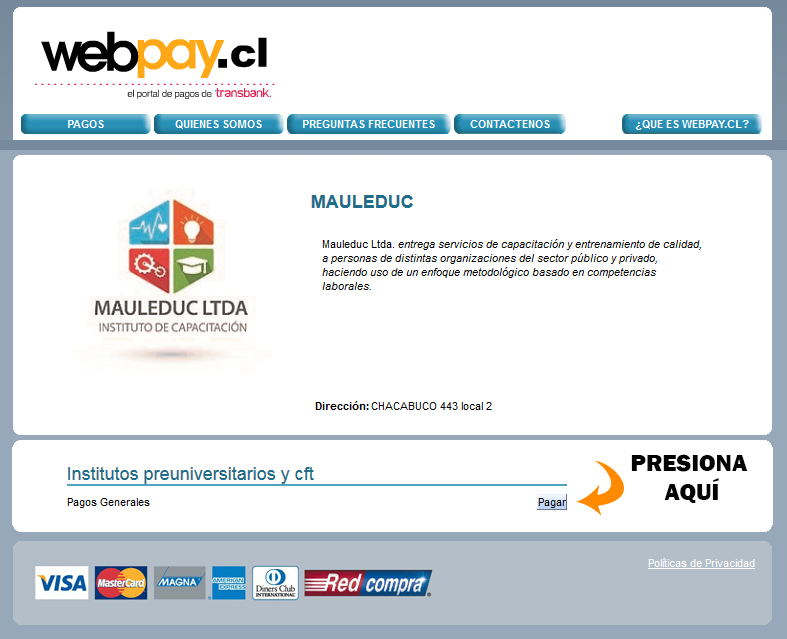 *En caso de desistir, se reembolsará el 30% del valor pagado SÓLO si se ha pagado el valor total del curso. (Avisando con al menos 2 semanas de anticipación a la fecha del curso). *En caso de no completar el mínimo de 15 asistentes se devolverá la totalidad del dineroRESPECTO A LA CERTIFICACIÓNEste curso está certificado bajo la normativa chilena (Nch 2728 - 2015), por lo que tiene total validez en el sector público y privado, además el certificado es de aprobación obteniendo un puntaje y reconocimiento mayor en los sectores públicos.CONTACTO E INSCRIPCIONESCésar Martínez RetamalDirector de Calidad MAULEDUC LTDA.TEL/WHATSAPP +56940901790EMAIL: cesar@mauleduc.cl oWWW.MAULEDUC.CLNOMBRE:LUGAR DE TRABAJO: TELEFÓNO – CELULAR: EMAIL: TÍTULO PROFESIONAL: ¿CÓMO SE ENTERÓ DE ESTE CURSO?¿CÓMO SE ENTERÓ DE ESTE CURSO?WEB: ________ / FACEBOOK: ________  / LINKEDIN: ________ / EMAIL: ________ WEB: ________ / FACEBOOK: ________  / LINKEDIN: ________ / EMAIL: ________ AÑOS DE PRÁCTICA PROFESIONAL:ÁREA O ESPECIALIDAD  KINÉSICA EN QUE SE DESEMPEÑA ACTUALMENTE:ÁREA O ESPECIALIDAD  KINÉSICA EN QUE SE DESEMPEÑA ACTUALMENTE:¿TIENE ALGUNA EXPERIENCIA PREVIA EN REHABILITACIÓN PERINEAL?¿TIENE ALGUNA EXPERIENCIA PREVIA EN REHABILITACIÓN PERINEAL?DATOS PARA TRANSFERENCIA ELECTRÓNICA O DEPÓSITO BANCARIO:DATOS PARA TRANSFERENCIA ELECTRÓNICA O DEPÓSITO BANCARIO:Razón Social: Instituto de Capacitación MAULEDUC LTDA.R.U.T.: 76.796.869-8Tipo: Cuenta Vista / Chequera ElectrónicaBanco: Banco EstadoNúmero de Cuenta: 44370879491Mail: mauleduc@mauleduc.clSU INSCRIPCIÓN INCLUYE:Carpeta, croquera y lápiz.Material impreso.Bolsa reutilizable.Coffee breaks.Certificado impreso bajo la norma NCH2728.